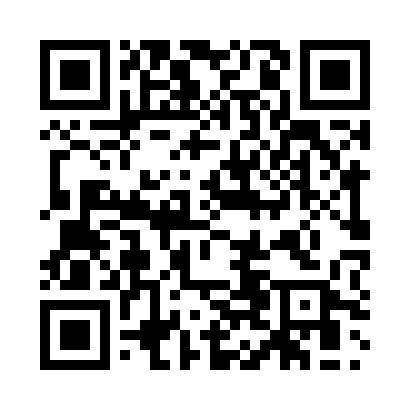 Prayer times for Unterbruden, GermanyWed 1 May 2024 - Fri 31 May 2024High Latitude Method: Angle Based RulePrayer Calculation Method: Muslim World LeagueAsar Calculation Method: ShafiPrayer times provided by https://www.salahtimes.comDateDayFajrSunriseDhuhrAsrMaghribIsha1Wed3:476:011:195:198:3810:432Thu3:445:591:195:208:4010:463Fri3:415:571:195:218:4110:484Sat3:385:561:195:218:4310:515Sun3:355:541:195:228:4410:536Mon3:325:531:195:228:4510:567Tue3:295:511:195:238:4710:588Wed3:265:491:185:238:4811:019Thu3:245:481:185:248:5011:0310Fri3:215:461:185:248:5111:0611Sat3:185:451:185:258:5211:0912Sun3:155:441:185:258:5411:1113Mon3:125:421:185:268:5511:1414Tue3:095:411:185:278:5711:1715Wed3:065:391:185:278:5811:2016Thu3:035:381:185:288:5911:2217Fri3:025:371:185:289:0111:2518Sat3:025:361:185:299:0211:2719Sun3:015:341:195:299:0311:2820Mon3:015:331:195:299:0411:2921Tue3:005:321:195:309:0611:2922Wed3:005:311:195:309:0711:3023Thu2:595:301:195:319:0811:3024Fri2:595:291:195:319:0911:3125Sat2:595:281:195:329:1011:3126Sun2:585:271:195:329:1211:3227Mon2:585:261:195:339:1311:3328Tue2:585:251:195:339:1411:3329Wed2:585:251:195:349:1511:3430Thu2:575:241:205:349:1611:3431Fri2:575:231:205:359:1711:35